Salute - Sicurezza e GenereIndagineL’indagine, promossa dai Coordinamenti Nazionali SLP- CISL Donne e Giovani, si propone di analizzare la percezione dei lavoratori/lavoratrici rispetto alle condizioni di lavoro. L’idea è di creare una fotografia della nostra realtà di lavoratori/lavoratrici, rappresentandone le difficoltà, le aspettative, gli ambiti di sopportabilità.Lo scopo è di raccogliere il contributo delle lavoratrici/lavoratori per trovare cosa serve per integrare la valutazione dei rischi affinché vi siano rappresentate le differenze, valorizzandole e tutelandole adeguatamente.S’intende dare voce alla sensibilità di genere, per promuovere/orientare a un nuovo metodo di valutazione della salute e sicurezza nella nostra Azienda, rispondente comunque a quanto già previsto dalla normativa vigente.L’obiettivo è il miglioramento della qualità del lavoro e dell’efficacia del sistema di prevenzione.Ti invitiamo, pertanto, a rispondere al questionario per migliorare le politiche di prevenzione e lo svolgimento del tuo lavoro.Ti chiediamo di rispondere più accuratamente possibile in base alle informazioni che hai a disposizione, alla tua esperienza e al tuo punto di vista.Anche la risposta “non so” può essere utile perché fornisce delle informazioni significative ai fini della ricerca.Qualora sbagliassi la compilazione puoi correggere indicando con chiarezza la correzione effettuata.Solitamente potrai inserire una sola risposta. Quando potrai inserire più risposte sarà indicato vicino alla domanda.Il questionario è anonimo, i dati saranno analizzati in maniera aggregata e sarà garantito l’anonimato anche nel momento del ritiro.Ti ringraziamo della disponibilità!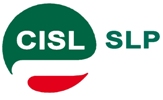 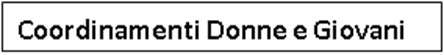 Sesso1.2 EtàNazionalitàAltezzaPesoTitolo di studio1.7 Stato civile1.8 Carichi familiari (puoi inserire più risposte)1.9 Assistenza a familiari diversamente abili (puoi inserire più risposte)1.10 Mezzo di trasporto utilizzato per percorrenza tragitto da residenza a luogo di lavoro (puoi inserire più risposte)1.11 Distanza casa lavoro1.12 Tempo di tragitto casa - lavoro1.13 Soffri di qualcuno dei seguenti disturbi? (puoi inserire più risposte)1.14 Hai sofferto di particolari patologie?1.15 Soffri attualmente di particolari patologie?Se sì, quali e da quanto tempo?…………………………………………………………………………………………….1.16 Assumi farmaci in modo continuativo?1.17 Hai avuto problemi riproduttivi?1.18 Hai spesso la sensazione al lavoro di superare la soglia della normale stanchezza?1.19 La mattina, pensando di andare al lavoro, mi sento (puoi inserire più risposte)2.1 Inquadramento professionale2.2 Tipo di contratto2.3 Provincia e Regione di applicazione2.4 Orario di lavoro2.5 Progressione di carrieraNella mia carriera ho cambiato ruolo:2.6 Nella mia carriera ho cambiato livello:2.7 Secondo te vi sono reali possibilità di sviluppo professionale all’interno dell’Azienda?3.1 Posizione lavorativa3.1.1 Ritieni di svolgere un lavoro adeguato alla tua formazione scolastica?3.1.2 Ritieni di svolgere un lavoro adeguato alla tua formazione professionale?3.1.3 A volte hai la sensazione di non essere adeguato rispetto al lavoro che fai?3.1.4 Ritieni che le richieste dell’Azienda siano congrue al tuo ruolo (competenze, qualifica)?3.2 Informazione3.2.1 Ritieni che le modalità di erogazione delle informazioni aziendali siano fonte di stress? 3.2.2 Ritieni che la quantità delle informazioni fornite dall’Azienda siano fonte di stress? 3.2.3 Ritieni che l’informazione sulla valutazione della tua prestazione lavorativa sia:3.2.4 Ritieni di essere informato adeguatamente dall’Azienda sulle misure di prevenzione e protezione riguardo i rischi (salute e sicurezza) dell’attività lavorativa?3.3 Formazione3.3.1 Ritieni che l’Azienda ti formi in modo adeguato per coprire il tuo ruolo?3.3.2 Ritieni di essere formato adeguatamente dall’Azienda sulle misure di prevenzione e protezione riguardo i rischi (salute e sicurezza) dell’attività lavorativa?3.4 Quando hai incominciato a lavorare ritieni di essere stato sufficientemente formato e informato nel merito del tuo lavoro?3.5 Quando hai incominciato a lavorare ritieni di essere stato sufficientemente formato e informato sulla salute e sicurezza?3.6 Negli ultimi due anni hai avuto contestazioni disciplinari?3.7 Senti di avere autonomia decisionale nel tuo lavoro?3.8 Vai oltre il tuo orario contrattuale di lavoro?3.9 La posizione che occupi è adeguata al tuo profilo professionale?4.1 Il tuo posto di lavoro prevede (puoi inserire più risposte):4.2 Nel tuo posto di lavoro c’è qualcuno tra questi agenti fisici che ti provoca sensazioni di disagio (puoi inserire più risposte)?4.3 Ritieni durante lo svolgimento del tuo lavoro di entrare in contatto con sostanze pericolose (amianto, agenti chimici, cancerogeni, etc.)?4.4 Ritieni che nel tuo posto di lavoro lo smaltimento di tutto ciò che richiede un’attenzione particolare (per es. toner, stampanti, nastri usati, batterie, etc.) venga fatto nel modo previsto con la conseguente cura per la tua salute?4.5 La tua attività lavorativa prevede (puoi inserire più risposte):4.6 Nel tuo ambiente di lavoro ritieni sufficiente la presenza di servizi igienico-assistenziali (servizi igienici, spogliatoi, etc.)?4.7 Ritieni la pulizia del tuo ambiente di lavoro:4.8 Dal punto di vista del rispetto dell’ergonomia (scelta delle attrezzature, disposizione, etc.) la tua postazione di lavoro è:4.9 Hai la percezione che le attrezzature e gli utensili siano adatti alle tue dimensioni corporee?4.10 I dispositivi di protezione individuale (casco, guanti, indumenti, etc.) sono adeguati alle tue dimensioni corporee?4.11 Come valuti la qualità dell’aria nel tuo posto di lavoro?4.12 I dispositivi di protezione individuale (casco, guanti, indumenti, etc.) sono adeguati alle condizioni esistenti sul lavoro?4.13 Quale ritieni sia il peso massimo sollevabile per le tue possibilità fisiche?4.14 Hai subito degli infortuni sul lavoro?4.15.1 Di che durata (puoi inserire più risposte)?4.15.2 Ti è stato riconosciuto qualche grado di invalidità (puoi inserire più risposte)?5.1 Il mio lavoro (rispondere a tutte le domande):5.3 Ho le risorse e gli strumenti necessari per svolgere il mio lavoro in piena salute e sicurezza (ad es. supporti informatici, mezzi, macchinari)6.1 Nella mia unità produttiva i miei colleghi/e sono:6.2 Ritieni che l’ambiente di lavoro nel quale vivi sia: 6.3 Hai problemi (è stressante) nel relazionarti con (puoi inserire più risposte):6.4 Sei soggetto a molestie verbali e/o comportamentali che ledono la tua dignità e creano un clima negativo sul luogo di lavoro?6.5 Subisci isolamento?7.1 Nell’ottica di ottimizzare l’equilibrio tra tempo di lavoro e tempo della vita privata, rispetto alla gestione dei figli incontro le seguenti difficoltà (puoi inserire più risposte):7.2 Nell’ottica di ottimizzare l’equilibrio tra tempo di lavoro e tempo della vita privata, rispetto alla gestione dei genitori o altri familiari con disabilità incontro le seguenti difficoltà (puoi inserire più risposte):7.3 Nell’ottica di ottimizzare l’equilibrio tra tempo di lavoro e tempo della vita privata, rispetto alla gestione del tempo di percorrenza percorso casa - lavoro incontro le seguenti difficoltà:7.4 Hai utilizzato strumenti di flessibilità del lavoro (telelavoro, part-time) per esigenze personali/familiari?7.5 Al rientro al lavoro dalla maternità o da una lunga assenza ti sei sentito sufficientemente supportato?7.6 Pensi che l’organizzazione dei turni di lavoro sia gestita nel migliore modo possibile?8.1 Subisci discriminazioni (appartenenza sindacale, orientamento politico, religione, sesso, disabilità e lingua/razza)? 8.2 L’essere uomo o donna ha influito sulla mia crescita professionale?8.3 Parlare un’altra lingua ti ha creato forti problemi d’inserimento?8.4 Ritieni di essere stato valorizzato per le tue peculiarità individuali (talenti, età, stato di migrante)?8.5 Ritieni che sul tuo posto di lavoro vi sia equità nell’assegnazione dei carichi di lavoro?8.6 Ritieni che sul tuo posto di lavoro vi sia equità nella distribuzione delle responsabilità?Ti ringraziamo per il tempo che ci hai dedicato rispondendo alle nostre domande, ti mettiamo a disposizione questo ulteriore spazio libero perché tu possa integrare tutto ciò che abbiamo scordato e scrivere il tuo pensiero.……………………………………………………………………………………………………………………………………………………...........................................................................................................................................................................................................................................................................................................................................................................................................................................................................................................................................................................................................................................................................................................................................................................................................................................................................................................................................................................................................................................................................................1 – Dati della persona                                                                                                                                  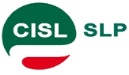 maschio1femmina2Compresa tra 18 e 24 anni1Compresa tra 25 e 44 anni2Compresa tra 45 e 55 anni3Oltre i 55 anni4Italiana1Altra nazionalità2Se altra nazionalità specificare3Meno di 1.601Compresa tra 1.60 e 1.702Oltre 1.703Meno di 60 kg1Compreso tra 60 kg e 80 kg2Oltre gli 80 kg3Licenza elementare1Licenza media inferiore2Diploma scuola media superiore3Attestato di qualifica professionale4Laurea (I-II livello vecchio ordinamento)5Specializzaz. post laurea (Master, Dottorato)6Celibe – Nubile 1Coniugato/a - Convivente2Separato/a – Divorziato/a3Vedovo/a4Figli a carico minorenni1Figli a carico maggiorenni2Genitori conviventi3Genitori che necessitano assistenza4Altri familiari a carico5Usufruisco della L. 104 per me stesso1Usufruisco della L. 104 per altri2Assistenza fam. In categorie protette3Autobus1Treno2Auto3Motorino4Bicicletta5A piedi6Meno di 10 km1Meno di 20 km2Meno di 50 km3Oltre4Meno di 10 minuti1Meno di 30 minuti2Meno di un’ora3Oltre4Ansia1Insonnia2Difficoltà di concentrazione3Depressione4Sì 1No 2Sì 1No 2Sì 1No 2Sì 1No 2Sì 1No 2Motivato 1Tranquillo 2Ansioso 3Nervoso 4Demotivato 52.Dati dell’area professionale di appartenenza                                                                                 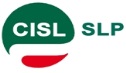 Livello (A1, A2, B, C,etc)Ruolo (Operatore, Specialista, Addetto, etc)Unità produttiva (Es. Up, Cmp, etc.)Da quanto tempo svolgi questa mansione?In precedenza che mansione svolgevi?Complessivamente da quanti anni lavori?Tempo indeterminato1Tempo determinato2Apprendista3Part time orizzontale4Part time verticale5Part time misto6Tempo pieno7Provincia:Regione:Lunedì – venerdì mono turno1Lunedì – sabato mono turno2Turni senza notturno3Turni con notturno4Telelavoro 5Mai1Una volta 2Due volte 3Più di due volte4Mai1Una volta 2Due volte 3Più di due volte4Sì 1No 2Non so33. Il benessere organizzativo in azienda                                                                                                Si 1No 2Non so3Si 1No 2Non so3Si 1No 2A volte3Non so4Sì 1Poco 2No 3Non so4Sì 1Poco 2No 3Non so4Sì 1Poco 2No 3Non so4Buona 1Sufficiente2Scarsa 3Insufficiente 4Sì 1Poco 2No 3Non so4Sì 1Poco 2No 3Non so4Sì 1Poco 2No 3Non so4Sì 1Poco 2No 3Non so4Sì 1Poco 2No 3Non so4Sì 1No 2Sì 1Poco 2No 3Non so4Spesso 1A volte2Quasi mai3Sì 1Parzialmente2No 3Non so44. Ambiente di lavoro                                                                                                                                   Attività in ambiente interno1Attività in ambiente esterno2Parte all’esterno e parte all’interno3Uso di mezzi (transpallet, furgoni, etc.)4Uso di video terminali5Utilizzo di attrezzature (macchinari per lo smistamento, lettura ottica, etc.)6Utilizzo di cuffie 7Rumore 1Vibrazioni 2Campi elettromagnetici3Radiazioni 4Microclima (umidità, temperatura, etc.)5Illuminazione 6Si 1No 2A volte3Non so4Si 1No 2A volte3Non so4Movimenti ripetitivi1Stazionamento prolungato in piedi2Movimentazione dei carichi3Sufficiente1Scarsa 2Insufficiente 3Soddisfacente1Scarsa 2Insoddisfacente3Adeguata 1Nei limiti della sufficienza  2Non adeguata3Sì 1Poco 2No 3Non so4Sì 1Poco 2No 3Non so4Soddisfacente1Scarsa 2Insoddisfacente3Sì 1Poco 2No 3Non so4Fino a 10 kg1Fino a 15 kg2Fino a 20 kg3Fino a 30 kg4Fino a tre1Oltre i tre2Fino a dieci giorni1Fino a quaranta giorni2Oltre i quaranta giorni3Fino al 3%1Dal 4% al 20%2Oltre il 20%35. Organizzazione del lavoro                                                                                                                     1. richiede che impari cose nuovesìno2. richiede di ripetere parecchie volte le stesse operazionisìno3. richiede creativitàsìno4. richiede di fare le cose molto velocementesìno5. mi impegna molto a livello mentalesìno6. richiede intenso sforzo fisicosìno7. mi è richiesto un lavoro eccessivosìno8. ho tempo sufficiente per fare il mio lavorosìno9. devo spesso spostare o sollevare carichi molto pesantisìno10. richiede un’attività fisica rapida e costantesìno11. richiede un elevato livello di competenzasìno12. mi permette di prendere molte decisioni in autonomiasìno13. ho poca libertà di decidere come fare il mio lavorosìno14. prevede che mi occupi di cose diversesìno15. ho voce in capitolo nella sua organizzazionesìno16. mi permette di sviluppare le mie abilitàsìno17. faccio parte di un grupposìno18. ho influenza nelle decisioni del grupposìno19. il mio gruppo prende decisioni in modo democraticosìno20. ho qualche possibilità di contare nelle scelte di gestione della mia aziendasìno21. non sono sottoposto a richieste tra loro contrastantisìno22. richiede lunghi periodi d’intensa concentrazione sul compitosìno23. i miei compiti vengono spesso interrotti e devo riconsiderarli successivamentesìno24. il mio lavoro è freneticosìno25. mi è spesso richiesto di lavorare per lunghi periodi con il corpo in posizioni scomodesìno26. il dover aspettare il lavoro svolto da altre persone spesso mi rallentasìno27. uno dei miei compiti è supervisionare il lavoro svolto da altre personesìno28. le mie prospettive di carriera sono buonesìno29. il mio capo si preoccupa del mio benesseresìno30. il mio capo presta attenzione a quanto dicosìno31. nei prossimi cinque anni le mie capacità professionali potranno ancora essere apprezzatesìno32. tra le persone con cui lavoro c’è un clima di reciproca collaborazionesìno33. le persone con cui lavoro sono competentisìno34. il mio capo riesce a far lavorare bene la gente assiemesìnoSufficienti1Scarsi2Insufficienti36. Organizzazione del lavoro: le relazioni                                                                                              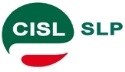 Prevalenza uomini1Prevalenza donne2Donne e uomini in egual misura3Lavoro solo4Stressante 1Neutro2Sereno3Colleghi 1Responsabile/i2Clientela 3Procedure 4Attrezzature 5Altro(specifica)6……………………………………………………………………Sì 1No 2Non so3Sì 1No 2Non so37. Organizzazione del lavoro e sfera privata                                                                                  Nessuna 1Assistenza figli in età pre – scolare2Gestione entrate – uscite scolastiche3Gestione dopo scuola4Altro (specificare)5 ……………………………………………………………………..Nessuna 1Assistenza figli disabili2………………………………………………………………………Assistenza genitori anziani non autosufficienti3………………………………………………………………………Assistenza coniuge4………………………………………………………………………Altro5 ……………………………………………………………………..Nessuna 1Lo ritengo eccessivo2………………………………………………………………………Altro 3………………………………………………………………………Sì1No 2Sì1No 2Sì1No 28. Genere                                                                                                                                                            Sì 1No 2Non so3Sì 1No 2Non so3Sì 1No 2Sì 1No 2Sì 1No 2Non so3Sì 1No 2Non so3Spazio libero per l’integrazione                                                  